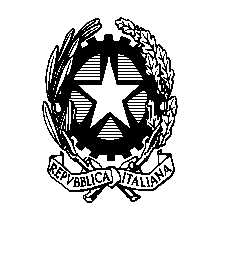 Ministero dell’ Istruzione, dell’ Università e della RicercaISTITUTO COMPRENSIVO di STRADELLA(Scuola dell’infanzia, Primaria e Secondaria di Primo Grado)Via Repubblica,48 – 27049 STRADELLAtel. 0385/48053 – 0385/48136 - fax 0385/246190C.F. 93012910183 – Cod. Mecc. PVIC822002e-mail: pvic822002@pec.istruzione.it – PEC: pvic822002@pec.istruzione.itSITO: www.istitutocomprensivostradellapv.gov.itStradella, ___________________Ai genitori dell’alunno/a______________________________classe _________________________OGGETTO: rinnovo della Diagnosi alunni certificatiSi comunica che, in occasione della conclusione del ciclo scolastico, occorre avviare l’iter per il rinnovo della Diagnosi.E’ necessario che la famiglia contatti personalmente il Servizio di Neuropsichiatria Infantile di Voghera (Viale Repubblica, 88  Tel. 0383-695412) e che richieda un appuntamento con il/la Neuropsichiatra che ha sottoscritto in precedenza la Diagnosi (Dott./ Dott.ssa ……………………..………..…………).Il docente di Sostegno si rende disponibile per qualsiasi chiarimento.NOTE: …………………………………………………………………………………………………………………………………………………………………………………………………………………………………… ==================================================================================Il sottoscritto ……………………………………………...……………………………………., genitore dell’alunno/a ……………………......……………..………….., classe ………………, dichiara di aver ricevuto la lettera relativa al rinnovo della Diagnosi in occasione della conclusione del ciclo scolastico.  			Data: …………………………					               Firma del genitore								_______________________________Firma del docente di Sostegno                  ____________________________                               Il Dirigente Scolastico                                   ________________________